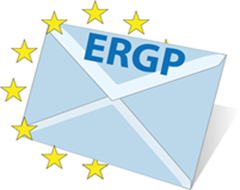 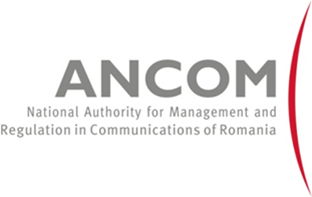 Seminar ERGP privindImplementarea serviciului universal în domeniul serviciilor poștale în contextul evoluției pieței19 noiembrie 2014, Hotel Athénée Palace Hilton BucureștiOraActivitateActori13:00 – 13:30Înregistrare13:30 – 13:35Cuvânt de bun venit și introducereCătălin MARINESCU, ANCOM(Președinte ERGP 2014)13:35 – 13.45Prezentarea Documentului de Discuție și a întrebărilorCamilla SEBASTIANI, AGCOMCo-președinte al Subgrupului ERGP privind calculul costului net13:45 – 15:00Dialog cu participanțiiModerator: Jack HAMANDE, BIPT, Vice-președinte ERGP 2014 15:00 – 15:15Pauză de cafeaPauză de cafea15:15 – 16:30Dialog cu participanțiiModerator: Jack HAMANDE, BIPT, Vice-președinte ERGP 201416:30 – 16:45Pauză de cafeaPauză de cafea16:45-17.00Raportorul 1 va prezenta cele mai importante contribuții primite de la participanți în Partea 1Raportor 1: Camilla SEBASTIANI, AGCOM, Co-președinte al Subgrupului ERGP privind calculul costului net17:00-17.15Raportorul 2 va prezenta cele mai importante contribuții primite de la participanți în Partea a 2-aRaportor 2: Lars FORSLUND, PTS, Co-președinte al Subgrupului ERGP privind calculul costului net17:15 – 17:30Concluzii și încheiereCătălin MARINESCU(Președinte ERGP 2014)